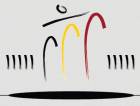 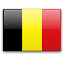 BelgiqueDate d'entrée: July 2, 1999Membre de l'AICESISMembre de l'ILOConseil Central de l’Économie (CCE)
Composition
  Number of members of the ESC 54 members (and 54 substitutes)
  Membership structure
Group A: organisations representative of industry, agriculture, trade, SMEs, craft industry, non-profit
Group B: organisations representative of workers, including consumption cooperatives representatives
Members appointed by the group A and the group B for their scientific or technical skills. There are around 60 full time employees.
  Duration of the term 4 years renewable
  Process of designating the members (election, nomination, by whom, etc.) appointed by socio professional Organizations
Mission and attributions
Administrative organization of the ESC
The Councillor mandate  is  incompatible  with a political mandate (Ministers, Parliament member) or a public mandate (civil servant).
The President  is appointed by a royal decree after consultation of the Council. 
The President is an outsider personality of the administration and of  the organizations which are represented in the Council. The duration of his mandate is 6 years renewable.
There are  4  Vice Presidents  appointed by the Council for 4 years (2 are appointed by the group A and 2 others by the group B).
Functioning of the ESC
A Minister  or one of  the Legislative Chambers  (and in the event of urgency, a federal public administration) convene the Institution. It has a legal right to issue own-initiative opinion. 
The Institution gives  its opinions  to the Government, to the Parliament to the administration concerned for information. 
The budget  is introduced into the draft budget that the Council gives to the Minister for the Economy. After negotiations with the Council, the Minister determines the final budget and registers it in his budget to be submitted to the legislative Chambers. The Council manages its budget independently but under administrative control of the governmental Commissioner.
The Councillors  receive compensations for being present and refunds of travelling expenses.
List of the Commissions:
National and European Economic Policy (Follow the European news /Competitive position, formation of wages and labor market / Structural competitiveness: R&D, innovation, entrepreneuriat)
Organization of the Economy (Information to give to works Councils / Accounting system / Corporate governance / Corporate social responsibilities)
Sustainable Development and New Societies Problems (Environmental policy / Energy policy / Energy efficiency / Mobility / Poverty and social inclusion)
Sectoral Commissions
Competition
Achievements of the ESC
  Main publications/studies
The community patent
Accounting Simplification and accounts control
Report on « Belgium’s energy challenges towards 2030 »
Workers transport from home to working place
Technical report on available margins for the payroll tax evolution
Social balance sheet simplification
Action plan for Corporate social responsibility
Green book: “A European safe, competitive and sustainable strategy”
IAS/IFRS : user guide for works Councils 
Fight against poverty, precarity and social exclusion
Belgium Attractivity as European distribution centre
Diagnosis on R&D and innovation
Energy efficiency in housing sector
Business outlooks for several branches of the economy
Sectoral studies for several branches of the economy
Evaluation of programs promoting the entry of young people in the labour market
Diagnosis on training and education
Structural mechanisms of welfare adjustments
  Best practices
Affiliations AICESISContacts(32-2) 233-88-11 / 41(32-2) 233-89-12mail@ccecrb.fgov.be / jpde@ccecrb.fgov.bewww.ccecrb.fgov.beAvenue de la Joyeuse Entrée, 17-21 – B-1040 BRUSSELS (BELGIUM)